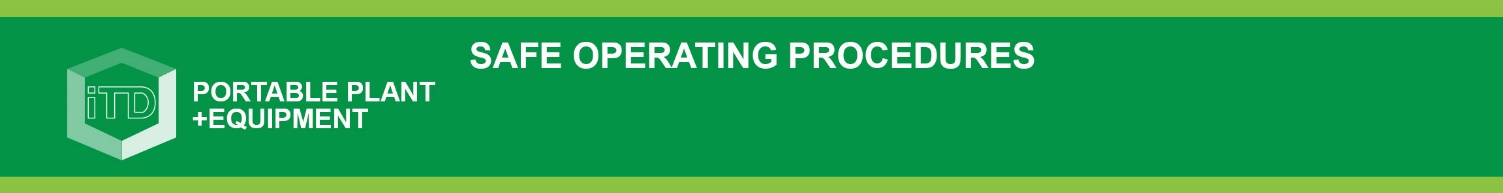 Students must complete the checklist below with a tick in every box before operating this portable power equipmentStudents must complete the checklist below with a tick in every box before operating this portable power equipmentStudents must complete the checklist below with a tick in every box before operating this portable power equipmentHas your teacher given you instruction on the safe use and operation of this equipment?Has your teacher given you instruction on the safe use and operation of this equipment?Has your teacher given permission for you to use this equipment?Has your teacher given permission for you to use this equipment?Are you wearing approved safety glasses?.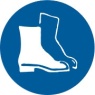 Are you wearing protective safety work boots?.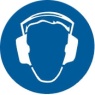 Do you, and others around you, have appropriate hearing protection? (Class 5 – SLC80 >26 dB)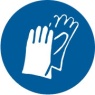 Are you wearing heavy duty work gloves to absorb vibration?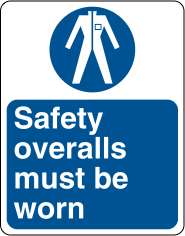 Are you wearing sturdy work wear clothing or overalls? 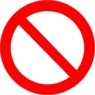 Have you removed all your exposed rings and jewellery? Have you read the important information section on the reverse?Have you read the important information section on the reverse?  PRE-OPERATIONAL SAFETY CHECKS  PRE-OPERATIONAL SAFETY CHECKSIs the work area for the trolley jack well-ventilated and not interfering with other students/activities?   Is the work area for the trolley jack well-ventilated and not interfering with other students/activities?   Have you visually checked the condition of the trolley jack for damage?Have you visually checked the condition of the trolley jack for damage?Is the jack labelled with a sticker indicating that it meets Australian standards – AS/NSZ 2615?     Is the jack labelled with a sticker indicating that it meets Australian standards – AS/NSZ 2615?     Are you familiar with the safe operation of this pneumatic trolley jack? i.e. are you confident you can safely raise and lower the jack?Are you familiar with the safe operation of this pneumatic trolley jack? i.e. are you confident you can safely raise and lower the jack?Is the floor surface hard and level, allowing the trolley jack to roll freely and unobstructed during use?     Is the floor surface hard and level, allowing the trolley jack to roll freely and unobstructed during use?     Do you know the safe working limit of the trolley jack? i.e. you must NEVER exceed the specified lifting capacity for this jack  Do you know the safe working limit of the trolley jack? i.e. you must NEVER exceed the specified lifting capacity for this jack  Important information – read before useOPERATIONAL SAFETY CHECKSDO NOT use faulty equipment – report this immediately to your teacherEnsure raised vehicles are supported with vehicle support stands.No person should get bodily under a vehicle supported by a hydraulic trolley jack. Read the vehicle manufacturer’s ‘owner’s manual’ before lifting the vehicle. The wheels of the vehicle remaining on the ground, should be chocked before the lifting operation proceeds.   No person should be in the vehicle during the lifting process.The load should be centrally located on the head cap for the lift process.The trolley jack should be used to raise and lower only.Ensure that lubrication or other maintenance of the trolley jack is carried out according to the manufacturer’s instructions.DO NOT exceed the safe ‘working load’ of this trolley jackHOUSEKEEPINGLeave the work area in a safe, clean and tidy state – remove any waste. Ensure trolley wheels and jack handle are well maintained.     POTENTIAL HAZARDS  Hydraulic fluid under pressure                                         Slips, trips and falls                    Manual handling – equipment and materials                   Heavy loads     FORBIDDENNo person should be in the vehicle during the lifting process.No person should get under a vehicle supported by a trolley jack. 